Паспорт объекта недвижимости, включенного в перечень объектов, предназначенного для предоставления субъектам МСП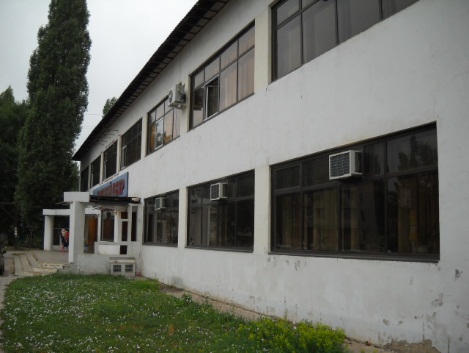 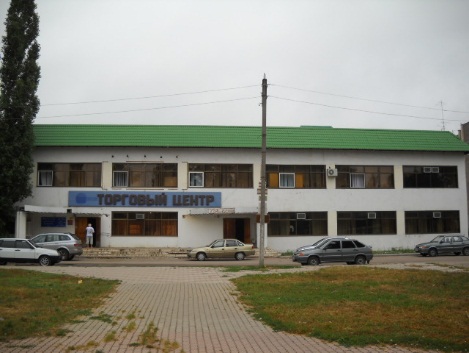 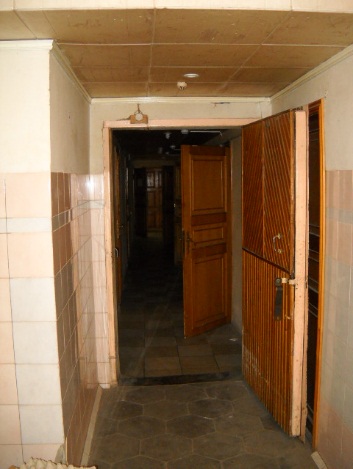 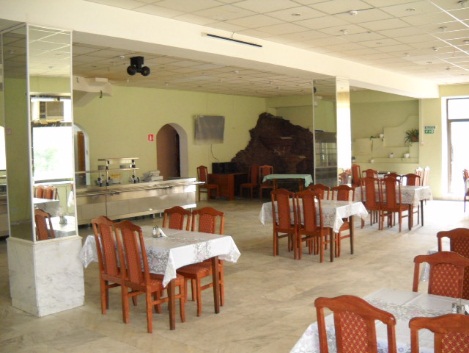 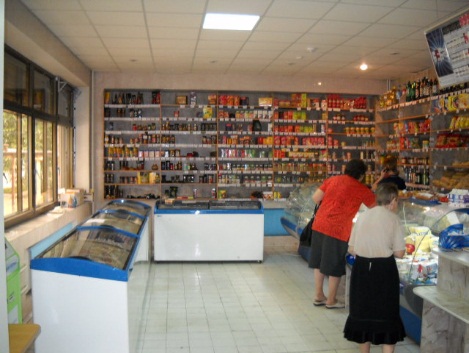 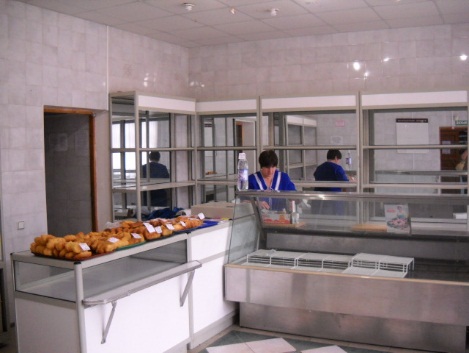                                                     Объект имущества                                                    Объект имуществаФотоматериалы прилагаются.Описание объекта муниципального имуществаФотоматериалы прилагаются.Нежилое здание, литер А, А1,п/А, а, а1.Площадью 2156,2 кв.м.Кадастровый номер №36:28:0105016:237. Адрес: Воронежская область, г. Семилуки, ул. Газовая, д. 10.Год постройки – 1985 г.Наличие инженерных сетей и подъездных путей: Электроэнергия + Газ + Отопление + Водоснабжение и водоотведение + Связь + Парковка +Кирпичное здание с бетонными перекрытиямиЗдание требует косметического ремонта и замены коммуникаций.